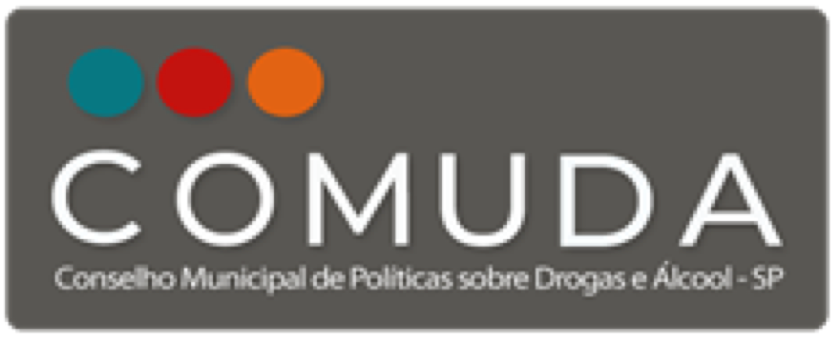 Ata da reunião ordinária do plenário do Conselho Municipal de Políticas Sobre Drogas e Álcool do Município de São Paulo - COMUDA. Data: 05 de setembro  de 2023, das 14h às 17h.Local: Auditório da Secretaria Municipal de Assistência e Desenvolvimento Social LISTA DE PRESENÇAConselheiros presentesConselheiros ausentes (com justificativa)Conselheiros ausentes (sem justificativa)Demais presentesABERTURAINFORMESPAUTAS Cracolândia  8ª Conferência Municipal de Políticas sobre Álcool e outras Drogas - (8ª COMPAD)DISCUSSÃOABERTURAO presidente do Conselho Marcos Muniz abre a reunião. Em seguida, iniciou-se uma roda de apresentações, em que todos os presentes disseram seus nomes e as instituições que representam. A lista de presença está disponível no início deste documento.INFORMES Alcione Moreno, Conselheira pela Fundação Porta Aberta, informa sobre a comemoração dos 10 anos da Fundação Porta Aberta, anunciando o seminário : “Desafios da atenção à vulnerabilidade ao uso nocivo de drogas”, no dia 30 de setembro das 09:00 às 13:00 na Faculdade Sebrae, localizado na Al. Nothmann, 598. Menciona que haverá duas mesas redondas: “Guerra às drogas: o enfrentamento que elimina mais pessoas que drogas”, com os expositores Eliana Borges, Filomena Furtado e Procurador Eduardo Valério e “O desafio de cuidar de forma integral e intersetorial: atenção sanitária, assistencial, laboral e organística” com Arthur Chioro, Maria Angélica e a Coordenadora Tânia Tosin. Cecilia Galicio, vice-presidente do Conselho, informa a respeito da apresentação que ocorreu semana passada sobre o HUB CRATOD. Fala sobre  o posicionamento da política do Conselho para essa região diante da insatisfação dos trabalhadores da rede a partir dessa implementação. Afirma  que, o que cabe enquanto COMUDA, ao CONED e a Conferência Municipal de Álcool e Drogas e a intenção do Conselho Estadual de fortalecer os outros municípios que têm Conselho de álcool e outras drogas para que promovam as suas conferências. Reforça a importância da conferência como modelo de sucesso para conferências futuras. Malu, conselheira (ainda não nomeada no D.O.) pela Comissão de Direitos Humanos, comenta sobre as reuniões do GT Intersetorial da Câmara  Municipal e da ALESP a respeito da cracolândia. Comunica que a primeira reunião será no dia 14/09, quinta-feira às 11:00 no Salão Nobre da Câmara. Diz que posteriormente todas as informações serão repassadas ao Marcos Muniz para que seja compartilhado no grupo do whatsapp. Maria Angélica, assessora do Deputado Eduardo Suplicy ressoa a fala da Malu a respeito do convite do GT. Informa que a ideia para a primeira reunião é apresentar a metodologia sobre as temáticas que serão discutidas, aproveita e estende o convite a todos os trabalhadores da rede. Fala sobre o planejamento de cronograma, o qual prevê que as primeiras reuniões serão como processo de escuta, principalmente dos trabalhadores e das pessoas atendidas no serviço.Por fim,  comunica que nos dias 15,16 e 17 acontecerá a 1º Expo Cannabis no Brasil.Marcos Muniz informa que neste último mês, a Coordenação Executiva esteve concentrada nos esforços da 8º COMPAD. Diz que se reuniu com o Conselheiro Ricardo Iasi da Secretaria de Governo e o Secretário Edsom Ortega para falar sobre o COMUDA e as propostas a partir da nota técnica com as recomendações, aprovada pelo Conselho. Informa, ainda, sobre o GT que foi criado  ano passado (2022), onde uma das formulações é montar um CECCO nas imediações da cracolândia. Fala sobre a proposição do CECCO, que parte da posição do Conselho de defender a política pública.O Conselheiro Ricardo Moura Iasi, da Secretaria de Governo, complementa a fala de Marcos Muniz. Informa que o Secretário Edsom Ortega já recebeu o COMUDA para umas três reuniões e que achou muito interessante a ideia do CECCO. Enfatiza que o secretário está se movimentando para que essa ideia possa ser implementada. Comenta que a Secretaria de Saúde já está fazendo uma avaliação dos locais. Considera que outro ponto importante que tem discutido com a Coordenação do COMUDA é a questão da formação profissional dos agentes que trabalham na região. Marcos Muniz fala para Ricardo Iasi que tudo que tem conversado com o Secretário se encontra na nota técnica, inclusive sobre a implementação de mais uma UAA na região central e outras modalidades de residencialidade. Claudia Longhi, Conselheira pela Secretaria Municipal de Saúde, informa sobre a oficina que acontecerá amanhã (06), organizada junto com a Escola de Saúde para construção de um processo ascendente de educação permanente especializado em álcool e drogas, com a participação de todos os serviços. Quanto à supervisão institucional, comunica que através de um edital para contratação de Supervisores, conseguiram para três territórios. Fala que a política de drogas precisa pensar na cidade de São Paulo como um todo e que os territórios estão precisando de um olhar do COMUDA. Marcos Muniz em resposta a Claudia Longhi cita dois cenários: da RAPS e o território central, que terão sua oportunidade na conferência. Sobre a fala de Claudia Longhi a respeito da educação permanente, comenta que conversou com Ortega sobre o Ciclo Formativo realizado com a Coordenação de Política sobre Drogas no ano passado (2022) e o desejo  que este material seja publicado, mesmo que seja no formato e-book. Enfatiza a importância do material e a necessidade de referenciais teóricos para o campo. Comenta, ainda, que tem uma perspectiva da Secretaria de Saúde ajudar nesta publicação.2 PAUTAS Após os informes, Marcos Muniz dá início às pautas a seguir: 2.1 - CRACOLÂNDIAMarcos Muniz fala que na última reunião ordinária do COMUDA, a cracolândia estava na pauta por conta da repercussão midiática. Comenta que foi questionado o posicionamento do Conselho frente a isso e que a cracolândia não é somente no território central. Comunica que a Coordenação Executiva ficou com a tarefa de apresentar os Conselheiros e a partir de suas contribuições, trazerem para o plenário, porém não fizeram, justificando que havia comunicado que uma das intenções de encaminhamento era mandar para o Conselho Nacional de Direitos Humanos. Fala sobre o convite que recebeu do Pop Rua devido a intersecção que eles possuem com a cracolândia. Comunica sobre a visita realizada no fluxo, na última terça-feira, às 08:00 da manhã. Discorre que estiveram presentes Darcy, Virginia, Mauricio e uma Conselheira do CNDH com uma pequena comitiva sem o colete que costumam usar como identificação. Informa, que uma Conselheira presente não conseguiu participar, pois ficou mobilizada com a situação. Relata sobre a visita, considerada hostil e tensa. Cita de acordo com o relato dos usuários, a opressão vivenciada é por parte da IOPE e não da GCM como um todo.Inicia a apresentação de vídeos e imagens que foram tiradas no dia da visita e relata que não viu ninguém da assistência, apenas uma pessoa da equipe do Redenção presente no local. Prossegue com a apresentação informando que de acordo com os relatos, o plantão que estava presente na terça-feira é o mais violento e comenta a importância em saber quem era o comandante do plantão. Sensibilizado com o relato da Virgínia sobre esta visita, faz a leitura da postagem publicada por ela em seu Instagram.   Gilberto, Técnico de Álcool e Drogas da UA, esclarece que todas as quintas-feiras na parte da manhã, juntamente com a equipe do CAPS IJ SÉ e Redenção, estão presentes no fluxo e as queixas mais trazidas pelos usuários é que ninguém da assistência aparece à noite, aos finais de semana e feriados. Claudia  Longhi pontua que a fala de Gilberto é legítima, pois os serviços do CAPS IV na saúde e a equipe do Redenção na Rua de abordagem são 24 horas, mas realmente estão sozinhos. Marcos Muniz acrescenta que a equipe se sente intimidada. Explica como funciona o processo do fluxo, que, ao realizarem a abordagem, são encaminhados ao CAPS IV para desintoxicação ou então são encaminhados para outra unidade, porém os usuários acabam retornando novamente. Marcos faz a seguinte pergunta: é essa a leitura de quem está no território em relação a este fluxo?Gilberto a partir da pergunta do Marcos Muniz sobre o fluxo, responde que são encaminhados para o CAPS onde é feito a desintoxicação, sendo demanda do CAPS IJ, fica no CAPS IJ. Fala que a partir disso, em trabalho conjunto com a UA, é verificado o perfil e se poderão ser inseridos na UA. Recorda que ano passado receberam bastante adolescentes do território da cracolândia, inclusive um desses adolescentes teve um retorno familiar para a Bahia. Enfatiza que é um trabalho que dá resultados.Marcos Muniz reitera que na sua avaliação, parece que a Rede de Atenção Psicossocial e Projeto Redenção estão divididos, passando uma impressão de algo confuso em relação às equipes de rua. Acredita que seja um ponto a se pensar nessa integração das equipes de abordagem de rua naquele território. Aline, Gerente do CAPS IJ complementa que no caso da Infância e Juventude, além da possibilidade de inserção na UA IJ, tem alguns que aceitam ir para o SAICA. Diz que à noite, as equipes do CAPS IV e Redenção na Rua também articulam com o SAICA. Informa que o Redenção na Rua tem a relação de todas as crianças e adolescentes do território através de um mapeamento e em conjunto fazem um trabalho de sensibilização voltado para o cuidado, para retorno dessas crianças e adolescentes para o seu território de origem. Marcos Muniz comenta sobre uma série de tentativas de políticas públicas implementadas pela Saúde, Assistência, Redenção, mas acredita que algo diferente precisa acontecer, pois a situação piorou, tanto para os usuários como para todos que estão no entorno. Enfatiza sobre a importância da escuta aos usuários, pensando no processo de políticas públicas.Cecília Motta, Conselheira pelo Projeto Quixote, pergunta a Aline se eles têm algum Redutor de Danos para fazer abordagens na cracolândia. Aline responde a Cecília Mota que conta com um Redutor de Danos para realizar a abordagem,  juntamente com a equipe multidisciplinar.Cecilia Mota explica a Aline que por ficar somente na região da Vila Mariana, acaba tendo mais contato com os meninos da Sé, por isso o seu questionamento. Diva representante da Marcha da Maconha comenta que frequenta pouco a cracolândia, porém tem se esforçado para frequentar mais o espaço. Justifica sua ausência devido aos compromissos com pautas e demandas, tendo que dividir bem o tempo. Pergunta ao Marcos Muniz como que o COMUDA enxerga a inauguração e atuação do HUB na área da cracolândia?Marcos Muniz responde a Diva que, enquanto controle social, não tem um posicionamento, mas tem por parte dos Conselheiros as suas opiniões. Diz que, enquanto Conselheiro e Presidente, na sua opinião trata-se  mais uma vez de um modelo de política pública fracassada. Cita as denúncias ocorridas e informa que isso foi falado na reunião passada, inclusive uma denúncia envolvendo o estrupo de uma jovem dentro do HUB. Fala que de acordo com informações oficiais, o índice de internação no HUB é maior que no CRATOD.Matuzza Sankofa, Coordenadora do Centro de Convivência É DE LEI, diz que tem ouvido relatos corriqueiros por parte dos Redutores de Danos do Centro de Convivência É de Lei, de que “parece” que o HUB trabalha em conjunto com a polícia. Fala que os usuários ao tentarem sair do fluxo, são encaminhados para internações.  Marcos Muniz em relação a essa sugestão, fala que isso já foi pontuado anteriormente e que para essa discussão é importante reiterar esse ponto. Claudia Longhi retoma a questão da rede, pensando em todos os elementos e atores citados, incluindo todos os serviços e ofertas numa mesma discussão, o quanto que é difícil. Fala que quando são incluídos elementos do Estado, as reuniões são semanais, sendo uma reunião mais técnica e uma de gabinete para alinhamento dessa parceria. Em relação a pergunta feita anteriormente pela Divã, representante da Marcha da Maconha, responde que enquanto grupo, precisa haver um posicionamento, um trabalho técnico devolvido entre as secretarias. Fala sobre os desafios enfrentados e a importância de treinamento entre os atores para aprimoramento da atuação. Marcos Muniz comenta sobre as intervenções do Governo do Estado, debatendo sobre mudanças ocorridas. Ressalta que essas ações por parte do Estado muitas vezes prejudica e atrapalha o trabalho constituído pela Rede Municipal. Claudia Longhi discorda de Marcos Muniz, pois não vê isso como intervenção e reforça a parceria que tem há muito tempo com o Estado, inclusive com o CRATOD. Retoma a questão do trabalho em conjunto na construção de um cuidado de qualidade e a oferta de serviço mais próximo do que a demanda requer. A Conselheira, representante da Comissão de Direitos Humanos da Câmara Municipal e assessora de gabinete da Vereadora Erica Hilton Maria Izabel Fernandes fala na sequência. Descreve algumas informações sobre a estrutura do HUB a partir da reunião que esteve presente, na Rede de Saúde Mental do Centro. Faz um questionamento: O CAPS que fica dentro do HUB é da prefeitura? Menciona  que sentiu os trabalhadores um pouco acuados e que a lógica do serviço é invertida, sendo primeiro a internação dos usuários, sendo a última opção o CAPS. Pergunta sobre os critérios estabelecidos pelo HUB e como sugestão, fala sobre a união do COMUDA e CONED, pois acredita que isso tem afetado a todos, inclusive com a escassez de Terapeutas Ocupacionais e odontologistas no serviço.Marcos Muniz diz que será acolhida a ideia de Maria Izabel Fernandes, nos encaminhamentos da reunião.Na sequência é passada a palavra para a Ma. Angélica. Comenta  que na semana passada houve uma reunião do CONED, coordenada por Gleuda Apolinário, Assessora do Vice-Governador. Relembra sobre a sua atuação na Coordenação de Política sobre Drogas do Município, mesma época em que Gleuda era Coordenadora Estadual de Política de Drogas. Menciona uma discussão entre 2014 e 2016 sobre a criação de um fluxo de Município e Estado para atendimento de pessoas em situação de vulnerabilidade e usuários de drogas. Fala que na época não houve um acordo entre as Secretarias para que esse fluxo funcionasse por conta de questões ideológicas, uma dicotomia entre redução de danos e abstinência. Cita a comemoração que houve nesta reunião, pois finalmente foi estabelecido este fluxo, pautado na abstinência. Fala sobre os seus questionamentos, pois em um dos slides apresentados, havia uma comparação da política de drogas de vários países e o que esses países apresentavam, porém não foi exibido nem os Centros de Convivência e nem Espaço de Uso Seguro, alegando que esses lugares não “era legal”. Faz referência a matéria do G1 e Uol,  em junho deste ano,  sobre a testagem toxicológica com amostra de cabelo no HUB e a partir dos seus questionamentos para a Secretaria Estadual de Saúde, algumas respostas se contradiziam. Explica que as amostras de cabelo vão indicar o que a pessoa consumiu nos últimos 90 dias, não impactando no atendimento agudo. O que lhe foi explicado é que essa prática de testagem está sendo realizada pela SPDM desde 2021 e não é um serviço do HUB e para além disso, o laboratório que está sendo utilizado para fazer análise, não é um laboratório público e sim privado, financiado internacionalmente. Acredita que é importante que seja testada a droga e não só o que a pessoa consumiu. Marcos Muniz, a partir do que a Angélica traz, comenta que é preciso trazer essa pauta e que de alguma maneira conseguiram com muito esforço colocar na agenda política, pelo menos, a discussão da necessidade de se pensar no Espaço de Uso Supervisionado. 2.2 Conferência Marcos Muniz inicia a segunda pauta falando sobre a 8ª Conferência Municipal. Fala sobre a última conferência, realizada no ano de 2019 cujo tema era “ Por uma política de drogas centradas na pessoa” e este ano o tema será “ Os direitos humanos no centro das políticas de drogas”. Cita os cinco eixos: cuidado e liberdade; justiça e segurança; direitos fundamentais; políticas intersetoriais e intersecretariais; controle e participação e representação social e infâncias e as juventudes, discutido pela primeira vez dentro de uma conferência municipal, num eixo específico de infância e juventude. Comunica que as Pré-Conferências se iniciarão na próxima semana. Pontua sobre a dedicação da Comissão Organizadora e reconhece o trabalho da Coordenação da Política Sobre Drogas e do Departamento de Participação Social da Secretaria que tem feito de tudo para viabilizar a estrutura. Fala sobre alguns pontos importantes que precisa trazer para o plenário, sendo a primeira delas, o local onde será a conferência, dada a dificuldade de conseguir um local. Afirma que está contando com a ajuda do Ricardo Iasi na busca por esse local, que está vendo algumas possibilidades. Passa a palavra para o Ricardo Iasi acerca desse assunto. Ricardo Iasi comenta a solicitação que recebeu da Coordenação do COMUDA para tentar viabilizar o Centro Cultural de São Paulo. Diz que entraram em contato com a Secretaria Municipal de Cultura, porém, para as datas indicadas pelo COMUDA, não há mais disponibilidade. Fala que está em contato com a Secretaria e agendou uma reunião para segunda-feira a fim de encontrarem um local adequado para a Conferência. Marcos Muniz reforça que  a Comissão Organizadora tem feito contato com as Coordenadorias Regionais de Saúde, com os interlocutores de Saúde Mental e Gestores desde o  início na semana passada. Fala que o processo está “meio apertado” para fazer as discussões nos territórios e entende que é difícil a construção de todo esse processo. Comenta que a partir das reuniões, acredita que haverá uma ampla participação dos CAPS IJ e que a Infância e Juventude seja mediada por esses profissionais. Sobre a divulgação, fala que no dia 15/09 está marcado a Pré-Conferência da Infância e Juventude, focada nos estudantes da Rede Municipal de Ensino. Fala, ainda, sobre as visitas técnicas dentro dos CÉUS para adequação dos espaços. Isabella Lemos, Conselheira pela Coordenação de Políticas Sobre Drogas/SMDHC, ressalta a importância da contribuição dos trabalhadores da rede presentes na reunião. Quanto às Pré-Conferências, reforça que seu início será na próxima quinta-feira no Jaçanã. Sobre a conferência do dia 15, por se tratar de uma faixa etária de 12 a 15 anos,  acredita que estejam deixando de fora uma parcela muito  grande de adolescentes. Pergunta quem levará os adolescentes, para que possam garantir um bom espaço, tanto para os profissionais como para os adolescentes e seus acompanhantes. Sobre as visitas nos CÉUS, diz que espera o seu funcionamento nas Pré-Conferências, já que estão tendo algumas dificuldades com a Comissão Organizadora. Acredita ser importante que todos saibam disso, já que o conselho é composto por muitas pessoas, mas não são muitas pessoas que compõem aquilo que precisa ser organizado quando se está falando de participação social. Reforça a participação dos Conselheiros, pois nós  (COMUDA) precisamos estar representados nos territórios, pois as escalas não estão sendo fechadas. Pontua sobre a gravidade de não se ter um local para as conferências e isso reflete no pouco interesse pela pauta, reforçando a necessidade de duas pessoas por eixo nos espaços. Faz uma crítica a respeito da falta de atuação dos Conselheiros no processo das Pré-Conferências. Acredita que, pelo formulário, já tenha saído todos os territórios que cobrem as Pré -Conferência e estão pensando em como tornar o caminho das Pré- Conferência mais acessível. Fala que diferente da última COMPAD, essa conferência tem algumas características diferentes em termo de organização, a fim de fortalecimento da pauta.  Marcos Muniz agradece a contribuição da Isabella, reiterando o compromisso de tentar assumir (COMUDA) e fazer valer a conferência, conscientizando da sua importância em um ano pré-eleitoral e fortalecer o COMUDA enquanto Conselho Deliberativo. A partir das pontuações feitas por Isabella a respeito da falta de atuação dos Conselheiros, Marcos faz um apelo à Comissão Organizadora, conforme disse a Isabella, convocando ao menos dois Conselheiros e duas Conselheiras, além dos voluntários para estarem na Pré-Conferência. Em seguida, diz que quer escutar os territórios para saber como está este trabalho (Pré-Conferência), que tipo de contribuição e sugestões podem dar. Pede desculpas, mas informa que isso já está sendo discutido há duas ou  três reuniões da Comissão Organizadora. Marcos pergunta se todos estão de acordo e quem irá compor. Tanto Danilo Locatelli, Conselheiro pela UNIFESP e Márcia, Conselheira pela Secretaria da Educação se candidatam para a Pré-Conferência que acontecerá no dia 28 de setembro. Danilo no CÉU Brasilândia e Márcia CÉU Butantã.  A partir da fala da Isabella, Claudia Longh acrescenta que está dando certo trazer os serviços para o plenário. Fala da sua experiência nas reuniões enquanto participante e salienta que este é o espaço de todos nós. Diz que sente uma preocupação em relação a sua fala “ a  Saúde quis que fosse no CÉU para não ser na Saúde” (sic), mas que a sua preocupação é legítima no sentido de que essa é uma Conferência Intersecretarial, então se a gente (COMUDA) fica focado só na Saúde, visto que tem muito trabalhador da Saúde e usuário da Rede, mas a gente tem toda uma Rede de Assistência Social , trabalhadores de todos os equipamentos, profissionais da educação, alunos, usuários dos Céus  e o quanto é importante que o pessoal da GCM esteja  presente e mais ativo. Fala que é um exercício de discussão e que talvez enquanto COMUDA, fazer algum tipo de provocação nesse sentido e trazer mais esses atores para as discussões. Cita que a organização é muito importante, mas a participação na discussão é de extrema importância. Fala, ainda, da importância de um profissional indo até o território da cracolândia, conversar com os usuários e depois trazer essas questões para serem discutidas a fim de construírem um modo diferente de agir. Marcos Muniz agradece a contribuição da Claudia e pergunta a Maria Izabel em qual  Pré-Conferência ela estará, podendo escolher duas datas. Marcos confirma com Cecilia Mota em qual Pré-Conferência estará, que responde CÉU Heliópolis, dia 22 de setembro. Comunica que a Conselheira pela Secretaria do Trabalho Maria Candeias havia se manifestado no grupo do whatsapp e pede que Clarice a oriente em qual Pré-Conferência dará sua contribuição. Se direciona ao Ricardo Iasi falando da importância da contribuição da Secretaria de Governo na Pré-Conferência e salienta que uma das ideias é convidar o Secretário para estar em uma das mesas de abertura junto com a Secretaria de Direitos Humanos. Reforça que mandará a ele a planilha via whatsapp e aguarda que ele possa se inserir em alguma. Marcos pergunta pelo Marcos Paulo, que não está presente, sendo assim, pede que Cecília converse com ele de CONED para CONED, reforçando que agora ele é Conselheiro do COMUDA. Maria Izabel se candidata para o CÉU Jaçanã e Malu como voluntária no CÉU Jaraguá. Marcos informa como se organizarão no dia da Pré-Conferência. Adilson pergunta a Marcos o horário da Pré- Conferência da Zona Leste. Marcos responde que será das 08:00 às 13:00. Diz que não está no cronograma, mas que enviará na próxima divulgação.Arthur, Gerente do CAPS Butantã, diz que houve uma mudança na data, o que acabou atrapalhando um pouco. Fala que eles têm feito articulação com as UBS e gostariam que os trabalhadores estivessem presentes. Comenta que tem articulado, principalmente, através do Vivências Periféricas para conseguirem essa mobilização. Arthur informa que até agora tem sido bastante positivo e espera que dê certo. Marcos pergunta a Gilberto se já estão divulgando na UA. Gilberto concede a fala ao Carlos da UAIJ Cambuci I. Carlos da UAIJ Cambuci I responde que já estão discutindo junto com o CAPS IJ, com a Coordenadoria e Supervisão. Fala que fez uma apresentação na Comissão de Saúde Mental, apresentando a UAIJ para falar da necessidade de outras UAIJ no território. Comenta da contribuição dessa discussão, pois entende que tem uma demanda no território da “norte, sul, leste” (sic). Diz que estão pensando em levar essa temática da política das UAIJ no município. Finaliza falando sobre os Agentes Redutores de Danos, que nem todos os CAPS têm esse profissional. Aline diz que o CAPS IJ da Sé já tem 14 anos de existência e desde o início eram feitas as abordagens no território pela própria equipe multidisciplinar e não necessariamente na figura do Agente Redutor de Danos. Fala que em 2019 conseguiram esse aumento na TLP, com o Agente Redutor de Danos para complementar a equipe multi. Comenta que falou com a Coordenadoria, Supervisão e com o Wagner que estavam na reunião para falar do COMPAD, da importância de falar do COMPAD tanto com os meninos nas abordagens e também articular com os Centros de Referência de Crianças e Adolescentes no Centro de São Paulo, que tem encontrado no lá, um lugar de pertencimento. Fala da importância de chamar os trabalhadores do Centro de Referência para compor e auxiliar nesse processo de sensibilizá-los para comparecer no COMPAD. Recorda que em 2019 tiveram pouquíssimos jovens participando, então é necessário fortalecer para que eles estejam, finaliza. Cecilia Mota fala que não põe sua equipe multi na rua pois não tem a menor condição de fazer isso, pois tem muitos atendidos, sendo todo o território da Vila Mariana e Jabaquara, pois o CAPS Casinha está quase fechando, então acabaram fazendo um combinado. Comenta que faz um rodízio que sua equipe faz com os Redutores de Danos, porém de uma vez só não e diz a Aline que não sabe como eles conseguem. Cecilia Mota diz que desde 2004 está na função de Coordenação do serviço de rua, posteriormente indo para o CAPS, mas que continua com essa intersecção com a rua e o que chama muito a atenção.Os presentes seguem nos comentários sobre os preparativos da 8ª COMPAD até o final da reunião, encerrada pelo Presidente do Conselho.Nome/E-mailInstituição1Alcione Morenoalcionem@uol.com.brFundação Porta Aberta2Cecilia Galicio ceciliagalicio@hotmail.comCONED 3Danilo Polverini Locatellidanilo.locatelli@uol.com.brNúcleo de Pesquisa em Saúde e Uso de Substâncias - Universidade Federal de São Paulo (NEPSIS/UNIFESP)4Isabela Marques LemosCoord. Políticas de Drogas/SMDHC5Marcos Muniz de Souzammuniz.souza@gmail.comConselho Regional de Psicologia (CRP/SP)6Ricardo MouraSecretaria do Governo e Segurança Municipal7Cecilia MotaProjeto Quixote8Maria Candeias Secretaria do Trabalho9Marcos PauloCONED10Claudia Secretaria Municipal de Saúde11MaluComissão de Direitos Humanos12MárciaSecretaria da Educação 13Maria Isabel Comissão de Direitos Humanos14Nome/E-mailInstituição12345678910Nome/E-mailInstituição123456Nome/E-mailInstituição1Thais Coord. Políticas de Drogas/SMDHC2Éric Araújo  Observatório Antiproibicionista3Barbara Diretora de Participação Social4FernandaCoord. Políticas de Drogas/SMDHC5Gilberto Técnico álcool e drogas UA 6Paulo CAPS IJ Santana7CarlosUAIJ Cambuci I8AlineCAPS IJ9Matuzza SankofaÉ DE LEI10Maria da TrombetaCoordenadoria Regional Centro11ArthurCAPS AD Butantã12Tainara CAPS IJ Vila Maria13RitaCAPS AD Centro14Audrey UA Cambuci II14Maria AngélicaAssessora Deputado Eduardo Suplicy15ClariceCoord. Políticas de Drogas/SMDHC16Sabrina CAPS AD Santana17Guilherme CAPS IJ Santana18Diva Marcha da Maconha19Adilson